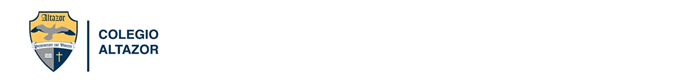 Concón, 16 de mayo 2022Estimadas Familias, además de saludarles y desear que se encuentren bien, les informo que a partir del lunes 30 de mayo comenzarán los Talleres Extraprogramáticos Senior, que han sido planificados de acuerdo al interés de las y los estudiantes, a propósito de sus respuestas en una encuesta realizada.  Estos talleres emanan de la necesidad que han manifestado las familias de intencionar otras instancias de aprendizaje. Como Colegio nos complace poder aportar con estos espacios gratuitos, que aporten al desarrollo de nuestras y nuestros adolescentes. Cabe señalar que estos talleres han sido planificados para el I semestre, su continuidad para el II semestre dependerá de la evaluación y participación de nuestras y nuestros estudiantes. Para cautelar aquello se tomará asistencia, lo cual será un requisito para mantenerse en los talleres. A continuación los detalles para las y los estudiantes de Iº Medio A IVº Medio: Esperamos que nuestras y nuestros estudiantes se motiven a participar, pues de  ello dependerá la continuidad de estos talleres. Para inscribirse les pido completar y enviar a Miss Evelyn Romero, Asistente de Ciclo (eromero@caltazor.cl), la autorización adjunta en papel o digital. Cordialmente, 					              Pamela Prieto C.                                                                            Coordinadora Ciclo Senior Yo ____________________________________ Apoderada/o de _______________________________________ del curso _________ inscribo y autorizo a participar del Taller Extraprogramático Senior de _____________________________________ y me comprometo a que asistirá de manera sistemática.  Nombre del TallerHorarioProfesor/aObservaciones CuposFotografíamiércoles15:00 a 16:30 hrs. Karla SeemannSe solicitará cámara o celular15Dibujo Viernes14:45 a 16:15 hrs. Karina GómezLos materiales se solicitarán clase a clase20BaileJueves16:15 a 17:15 hrs.Damaris Silva Ropa cómoda20Lengua de Señas Miércoles 16:15 a 17:30 hrs. Pola Caipillán 20Tecnología Creativa Digital (Construye tu Robot)Jueves16:15 a 17:30 hrs. Luis HernándezSe solicitará un kit arduino en el II semestre 5